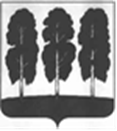 АДМИНИСТРАЦИЯ БЕРЕЗОВСКОГО РАЙОНАХАНТЫ-МАНСИЙСКОГО АВТОНОМНОГО ОКРУГА – ЮГРЫПОСТАНОВЛЕНИЕ от  15.01.2024                                                                                                             № 10пгт. БерезовоО внесении изменений в постановление администрации Березовского района от 25.07.2022 № 1010 «Об утверждении правил землепользования и застройки городского поселения Березово»В целях приведения нормативного правового акта администрации Березовского района в соответствие с действующим законодательством: 	1. Внести в  приложение к постановлению администрации Березовского района от 25.07.2022 № 1010 «Об утверждении правил землепользования и застройки городского поселения Березово» следующие изменения:1.1. В разделе I:1.1.1. подпункт 4 пункта 1 главы 5 дополнить абзацем вторым следующего содержания:«несоответствие сведений о местоположении границ населенных пунктов (в том числе в случае выявления пересечения границ населенного пункта (населенных пунктов) с границами земельных участков), содержащихся в документах территориального планирования, содержащемуся в Едином государственном реестре недвижимости описанию местоположения границ указанных населенных пунктов, которое было изменено в соответствии с федеральным законом при внесении в Единый государственный реестр недвижимости сведений о границах населенных пунктов;»;1.1.2. подпункт 5 пункта 1 главы 5 изложить в следующей редакции:«5) установление, изменение, прекращение существования зоны с особыми условиями использования территории, установление, изменение границ территории объекта культурного наследия, территории исторического поселения федерального значения, территории исторического поселения регионального значения;»;1.1.3. пункт 1 главы 5 дополнить подпунктами 6, 7, 8 следующего содержания:«6) принятие решения о комплексном развитии территории;7) обнаружение мест захоронений погибших при защите Отечества, расположенных в границах муниципальных образований; 8) несоответствие сведений о границах территориальных зон, содержащихся в правилах землепользования и застройки, содержащемуся в Едином государственном реестре недвижимости описанию местоположения границ указанных территориальных зон, которое было изменено в соответствии с федеральным законом при внесении в Единый государственный реестр недвижимости сведений о границах территориальных зон.».2. Опубликовать настоящее постановление в газете «Жизнь Югры» и разместить на официальном веб-сайте органов местного самоуправления Березовского района.3. Настоящее постановление вступает в силу после его официального опубликования, за исключением подпункта 1.1.1 настоящего постановления, который вступает в силу после его официального опубликования и распространяется на правоотношения, возникающие с 01.02.2024.И.о. главы района						                         Г.Г. Кудряшов